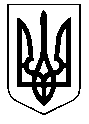 Мовниківська загальноосвітня школа  І-ІІ ступенів  Іваничівського району Волинської областівул. Інтернаціональна,6, с. Мовники, Іваничівського району Волинської області 45315 тел.(03372)96120Е-mail   movnkiv@ukr.net  Код ЄДРПОУ 23016759                                     Протокол № 3          засідання педагогічної ради загальноосвітньої школи                                  І-ІІ ступенів с. МовникиВід   26 .04 .2018р.Присутні (список додається)Порядок денний :1.Вибір підручників з історії для 5 класу.2. Вибір підручників з інформатики для 5 класу.1.Слухали :  Любелю О. С. – бібліотекаря школи , яка ознайомила з переліком підручників для 5 класу , поданих на конкурсний відбір проектів підручників для 5 класу закладів загальної середньої освіти.Виступили: Громик Т. І. – вчитель історії , яка запропонувала для навчання дітей  обрати підручник «Вступ до історії України» авт.. Щупак І. Я. , Піскарьова І. О. Бурлака О. В. – 6 прим.Курта І. В. – вчитель інформатики , яка яка запропонувала для навчання дітей  обрати підручник «Інформатика» , авт.. Морзе Н. В. , Вембер В. П., Барна О. В, Кузьмінська О. Г.Вирішили:Обрати для навчання 5 класу підручники «Вступ до історії України» авт.. Щупак І. Я. , Піскарьова І. О. Бурлака О. В. – 6 прим. «Інформатика» , авт.. Морзе Н. В. , Вембер В. П., Барна О. В, Кузьмінська О. Г.- 6 прим. Голова педради                                                 Громик Т.І.    Секретар                                                            Власюк О. І.1.Власюк  О.І.2.Кантор Н.В.3.Кузьмінчук Г.А.4.Литвинець Г.І.5. Лозін Я. В.6.Любеля О.С.7.Сасін В.В.8.Парій Н.В.9.Громик Т.І.10.Попко М. Є.11.Матвіюк Н.П.12.Ярощук Л. М.